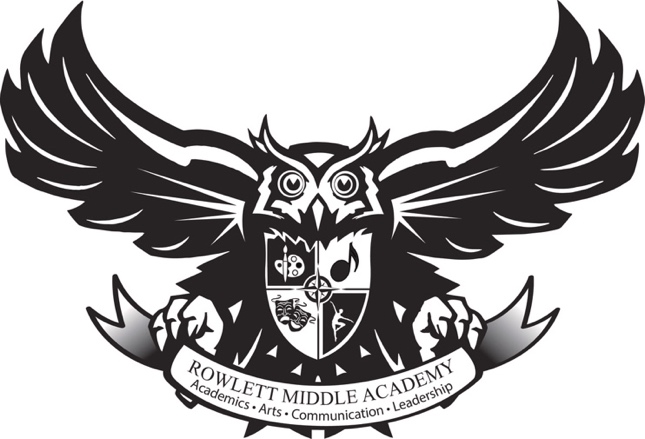 Rowlett Middle AcademyNational Junior Honor Society (NJHS) Application Packet Cover Page**This Application Packet is due no later than Wednesday, January 30, 2019**Please assemble your packet in the following order. Make sure your name is on every page. ___ Application Cover Page ___ Student Application___ Essay ___1 Letter of Recommendation I understand that completion of this packet does not guarantee selection into the National Junior Honor Society and I verify that all information presented is both accurate and complete. _______________________________________________                               _____________     Student Name (First and Last; please print)                                                Grade _______________________________________________                               _____________Student Signature                                                                                             Date _______________________________________________                               _____________Parent Signature                                                                                                Date Rowlett Middle AcademyNational Junior Honor Society Application Form 2018-2019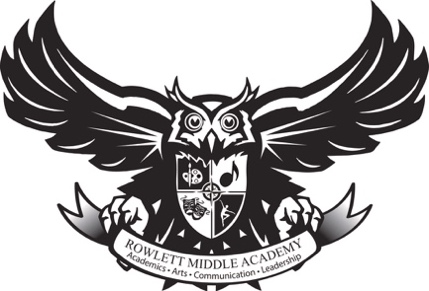 **Application Deadline is Wednesday, January 30, 2019**Student Name ____________________________________________________________							Parent(s)or Guardian(s) ___________________________________________________________										Parent(s) Email Address ___________________________________________________________Student Email Address ______________________________________________    iLead Teacher _______________________The National Junior Honor Society (NJHS) looks for students who show outstanding qualities in scholarship, character, citizenship, leadership, and service.  Take a minute to consider all you have done in these areas.  Please complete all sections.  Print clearly in blue or black ink.  Do not be modest.  Every bit of information will be used by the faculty council to assist with the selection process.  Completion of this form does not guarantee selection.I. Scholarship	Attach a copy of your recent report card to this application.  The copy will not be returned. Remember, students must have a cumulative GPA of 3.70 or higher. II. Character and CitizenshipYour character is the combination of qualities that distinguishes you from another person.  It is your combined moral and ethical make-up.  Good citizenship encompasses your behavior.  It also includes your duties, rights, and privileges as a 	citizen of Rowlett Middle Academy.Give each of your core teachers (math, ELA, science, and social studies) the NJHS Nominee Form.  Be sure to fill in your name (first and last) and your teacher’s name.As you give each teacher your evaluation form, ask him or her to sign and date the appropriate boxes.  This will verify they received your evaluation on time. Fill in the Class & Teacher column before asking your teacher to sign and date.TEACHER SIGNATURE FORM*You will also be required to select a teacher, administrator, or another community figure to write a letter of recommendation on your behalf. See the attached form. III. Leadership	The NJHS tries to develop good leaders.  Your leadership ability is shown by the “extra” activities you are involved in, whether you hold an office or not.  Please list activities in which you have participated and note any major accomplishments in each.  (You may include academic positions, sports teams, scouting, church clubs, etc.)*Leadership is different from service in that you are in charge or “lead” another group of students or adults. This may be something you were selectively chosen to do. Examples include RMA Ambassador, Band Chair, Team Captain, Group Leader, etc. IV. Service Activities 	Service to the community is a major component of NJHS.  List any service activities you have done with school, church, or community groups while in middle school. Generally speaking, service activities are those that are done for or on behalf of others (not including immediate family members) for which no compensation (monetary/other) has been given. *For your application to be considered, documentation for at least 2 hours of hours must be provided in the table above. V. Personal Essay	Directions:  Your essay must be hand-written, in blue or black ink, on a separate sheet of paper. Typed essays will NOT be considered.  Use only one sheet of paper (may use the front and back).  Include your essay with this application.  Be sure your first and last name is at the top right hand corner of the paper.	Essays need to be written in multi-paragraph form and should include a clear thesis:Explain why you think you would be a good representative for the National Junior Honor Society.If chosen, how do you feel you could make our National Junior Honor Society   better organization?Explain what service you would like the NJHS to be involve in while you are a 	 member.  Be realistic and specific keeping our community in mind.How will you intend to make service a part of your life?Rowlett Middle Academy 2018-2019 NJHS Nominee FormStudent Name ________________________________  	Math Teacher ____________________________Grade ___________________        Is this an advanced class?  Yes   or    NoThe above student would like to be a member of the RMA National Junior Honor Society.As their teacher, you are the committee that will answer the following questions that will determine the final list of candidates for the new members of NJHS.  Please be honest in your answers and if you aren’t sure about a particular student’s attribute answer the question the best you can.  Thank you.Please write the number that you believe best describes the student.  The scale for questions is:	4 – always					3 – most of the time					2 – sometimes					1 – rarely					0 – neverDoes the student come to class prepared? ______Does the student show academic initiative? _____Does the student lend a helping hand to others in class? _____Does the student exercise positive influence on peers? _____Does the student exemplify a positive attitude? _____Does the student work without complaint? _____Does the student demonstrate a mature participation in activities? ____Does the student regularly show courtesy, concern, and respect for others? ____Does the student cooperate by complying with school rules? ____Does the student demonstrate a high standard of honesty and reliability? ___If you have anything else you would like to share about this student, please use this space to do so._____________________________________________				Teacher Signature				DO NOT GIVE THE COMPLETED RECOMMENDATION FORM TO THE NJHS APPLICANT!Please return this form to Mrs. Ogilbee’s mailbox by Wednesday, January 30, 2019Rowlett Middle Academy 2018-2019 NJHS Nominee FormStudent Name ________________________________  	ELA Teacher ___________________________Grade ___________________        Is this an advanced class?  Yes   or    NoThe above student would like to be a member of the RMA National Junior Honor Society.As their teacher, you are the committee that will answer the following questions that will determine the final list of candidates for the new members of NJHS.  Please be honest in your answers and if you aren’t sure about a particular student’s attribute answer the question the best you can.  Thank you.Please write the number that you believe best describes the student.  The scale for questions is:	4 – always					3 – most of the time					2 – sometimes					1 – rarely					0 – neverDoes the student come to class prepared? ______Does the student show academic initiative? _____Does the student lend a helping hand to others in class? _____Does the student exercise positive influence on peers? _____Does the student exemplify a positive attitude? _____Does the student work without complaint? _____Does the student demonstrate a mature participation in activities? ____Does the student regularly show courtesy, concern, and respect for others? ____Does the student cooperate by complying with school rules? ____Does the student demonstrate a high standard of honesty and reliability? ___If you have anything else you would like to share about this student, please use this space to do so._____________________________________________				Teacher Signature				DO NOT GIVE THE COMPLETED RECOMMENDATION FORM TO THE NJHS APPLICANT!Please return this form to Mrs. Ogilbee’s mailbox by Wednesday, January 30, 2019Rowlett Middle Academy 2018-2019 NJHS Nominee FormStudent Name ___________________________  	Science Teacher ________________Grade ___________________       Is this an advanced class?  Yes   or    NoThe above student would like to be a member of the RMA National Junior Honor Society.As their teacher, you are the committee that will answer the following questions that will determine the final list of candidates for the new members of NJHS.  Please be honest in your answers and if you aren’t sure about a particular student’s attribute answer the question the best you can.  Thank you.Please write the number that you believe best describes the student.  The scale for questions is:	4 – always					3 – most of the time					2 – sometimes					1 – rarely					0 – neverDoes the student come to class prepared? ______Does the student show academic initiative? _____Does the student lend a helping hand to others in class? _____Does the student exercise positive influence on peers? _____Does the student exemplify a positive attitude? _____Does the student work without complaint? _____Does the student demonstrate a mature participation in activities? ____Does the student regularly show courtesy, concern, and respect for others? ____Does the student cooperate by complying with school rules? ____Does the student demonstrate a high standard of honesty and reliability? ___If you have anything else you would like to share about this student, please use this space to do so._____________________________________________				Teacher Signature				DO NOT GIVE THE COMPLETED RECOMMENDATION FORM TO THE NJHS APPLICANT!Please return this form to Mrs. Ogilbee’s mailbox by Wednesday, January 30, 2019Rowlett Middle Academy 2018-2019 NJHS Nominee FormStudent Name ___________________________   History/ S.S. Teacher ________________________Grade ___________________        Is this an advanced class?  Yes   or    NoThe above student would like to be a member of the RMA National Junior Honor Society.As their teacher, you are the committee that will answer the following questions that will determine the final list of candidates for the new members of NJHS.  Please be honest in your answers and if you aren’t sure about a particular student’s attribute answer the question the best you can.  Thank you.Please write the number that you believe best describes the student.  The scale for questions is:	4 – always					3 – most of the time					2 – sometimes					1 – rarely					0 – neverDoes the student come to class prepared? ______Does the student show academic initiative? _____Does the student lend a helping hand to others in class? _____Does the student exercise positive influence on peers? _____Does the student exemplify a positive attitude? _____Does the student work without complaint? _____Does the student demonstrate a mature participation in activities? ____Does the student regularly show courtesy, concern, and respect for others? ____Does the student cooperate by complying with school rules? ____Does the student demonstrate a high standard of honesty and reliability? ___If you have anything else you would like to share about this student, please use this space to do so._____________________________________________				Teacher Signature	DO NOT GIVE THE COMPLETED RECOMMENDATION FORM TO THE NJHS APPLICANT!Please return this form to Mrs. Ogilbee’s mailbox by Wednesday, January 30, 20192018-2019 National Junior Honor Society Letter of RecommendationApplicants may use this below or one provided on an organization’s letterhead.  Name: _________________________________ Relationship to Student: _______________________# of Years That You Have Known the Student: ____________Organization: ______________________________Position: ____________________________________________________________________________________________________________________________________________________________________________________________________________________________________________________________________________________________________________________________________________________________________________________________________________________________________________________________________________________________________________________________________________________________________________________________________________________________________________________________________________________________________________________________________________________________________________________________________________________________________________________________________________________________________________________________________________________________________________________________________________________________________________________________________________________________________________________________________________________________________________________________________________________________________________________________________________________________________________________________________________________________________________________________________________________________________________________________________________________________________________________________________________________________________________________________________________________________________________________________________________________________________________________________________________________________________________________________________________________________________________________________________________________________________________________________________________________________________________________________________________________________________________________________________________________________________________________________________________________________________________________________________________________________________________________________________________________________________________________________________________________________________________________________________________________________________________________________________________________________________________________________________________________________________________________________________________________________________________________________________________________________________________________________________________________________________________________________________________________________________________________________________________________________________________________________________________________________________________________________________________________________________________________________________________________________________________________________________________________________________________________________________________________________________________________________________________________________________________________Honor or Award6th7thDate(example: Honor Roll, OWLS Opus, Odyssey of the Mind, Elective Awards, etc.)  (X)(Quarter 1)Class & TeacherDate ReceivedTeacher SignatureMathELAScienceHistory/S.S.Activity6th7thMajor AccomplishmentService Activity6th7thApproximate Hours Spent